CURRICULUM VITAE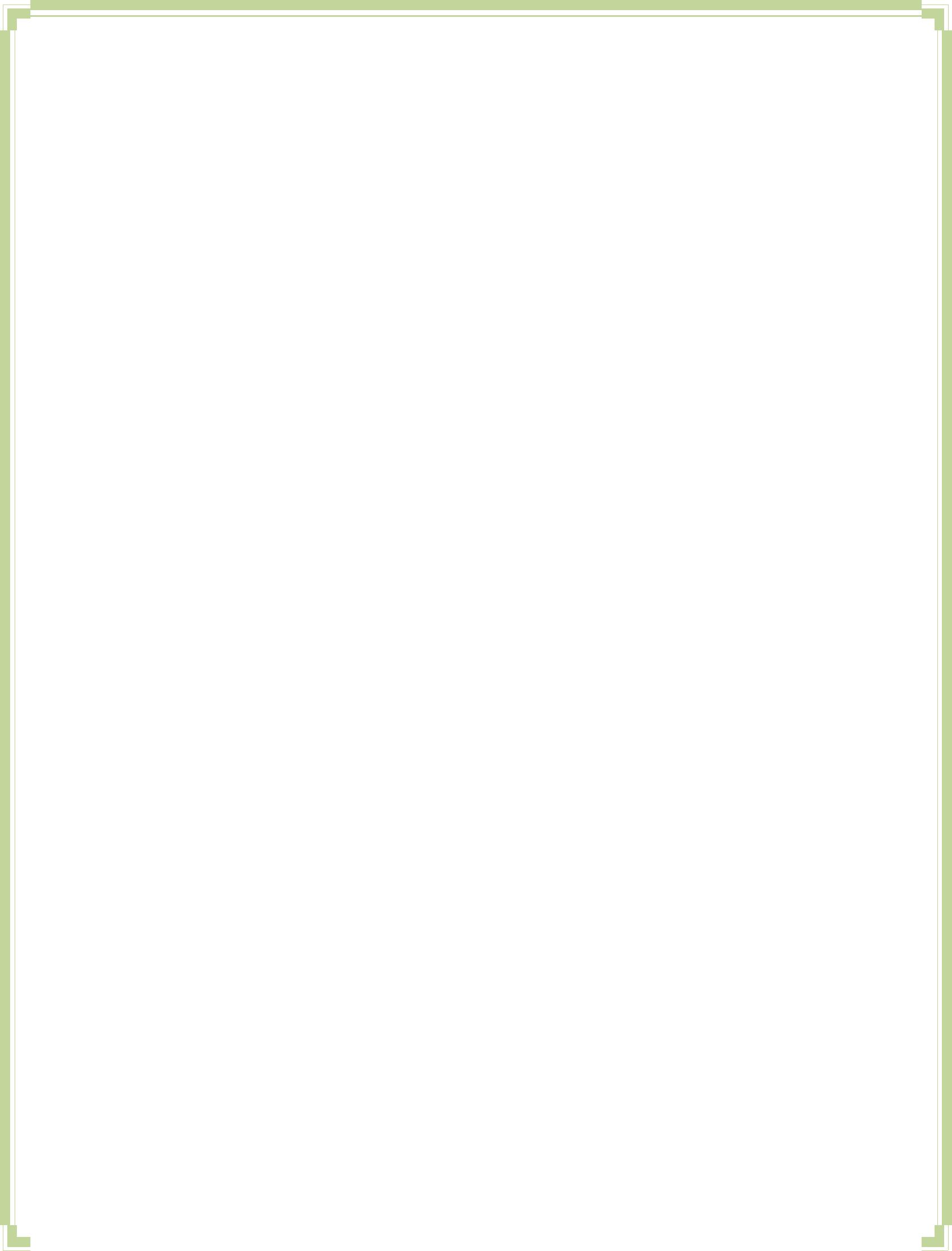 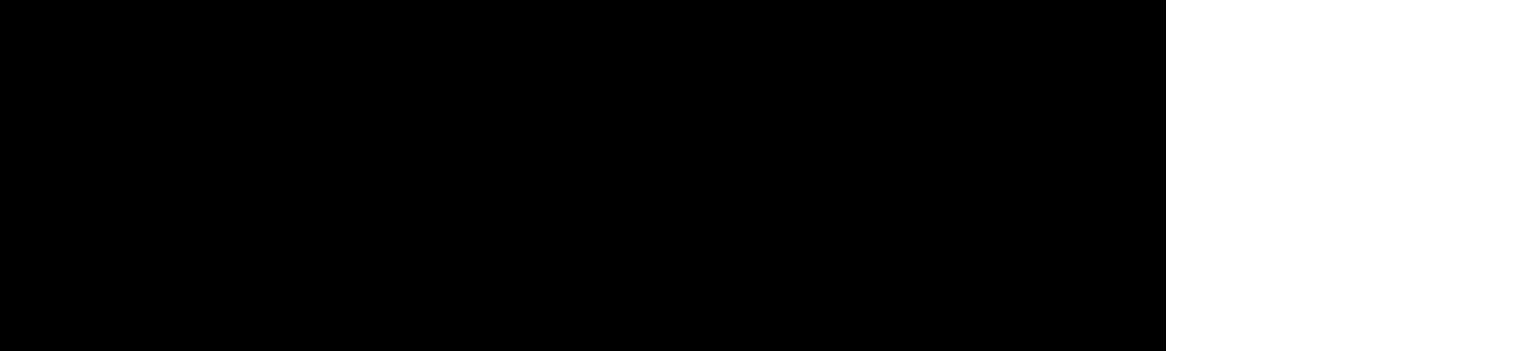 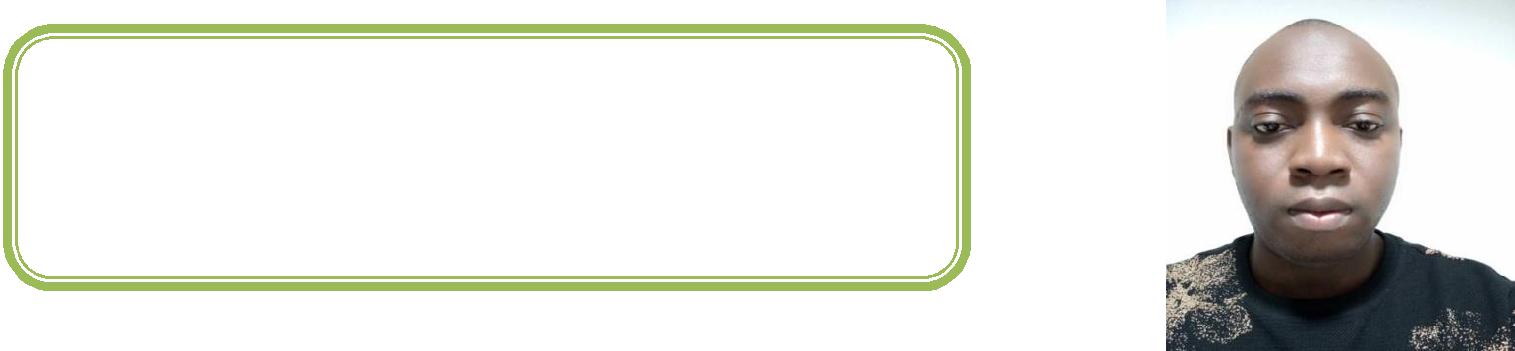 FRANK Frank-391870@2freemail.com POSITION DESIRED : WAITERCAREER OBJECTIVESeeking for a challenging position in an organization, where I can contribute to for the growth and success of the company by carrying out assigned duties responsibly, effectively and efficiently and add values to the current services offered to clients.PROFESSIONAL EXPERIENCESubmit Hotel, Lagos, Nigeria	Aug 2016 – Nov 201 8Position: WAITERJob Responsibilities:Warmly welcome and escort customers to their tables and ensure they are settled comfortably.Presents the menu to customers, answers queries about it, and makes necessary suggestionsExplain the preparation and cooking methods as well as ingredients of various menu items if enquired by customersTake orders from customers for food and beverages, write down or memorize the ordersServe food and beverages promptlyEnsure that customers are enjoying their meals or that they do not have any problem with their foodJames Restaurant, Port Harcourt, Nigeria	MAR 2014 – Jun 2016Position: WaiterJob Responsibilities:Greet customers/guests entering the hotel.Present menus to guests and answer questions about menu items, making recommendations upon request.Take orders from clients for consumables.Inform customers of daily specials.Satisfactorily answer clients queries regarding services offered.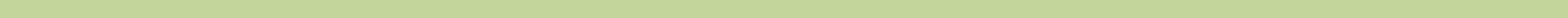 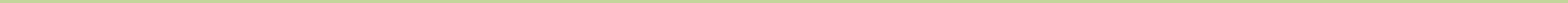 Write food orders on order slips and transmit to kitchen staff.Check with customers to ensure that they are enjoying their meals and take appropriate action to correct any problems.Accept payments from customers.EDUCATIONAL QUALIFICATIONB.Sc in Mechanical EngineeringN.Y.S.C CertificateSSCE CertificateSKILLS AND COMPETENCIESSuperb interpersonal skills and exceptional ability towards greater customer satisfactionExcellent communication skillsComputer literacyAbility to work under pressureAble to work as part of a team or independently with little or no supervisionFlexible and can be able to work in a multicultural environmentHOBBIES:Reading, SingingREFERENCE:Can be provide on requestDECLARATIONI declare that the information provided above is true and correct to the best of my knowledge.FRANK PERSONAL INFORMATIONDate of Birth:Jan 15th 1993Civil Status:SingleGender:MaleVisa Status:Visit VisaNationality:NigerianLanguage:English